                                                                        	    ПРОЕКТ! О Б Щ И Н А  Н И К О Л А Е В О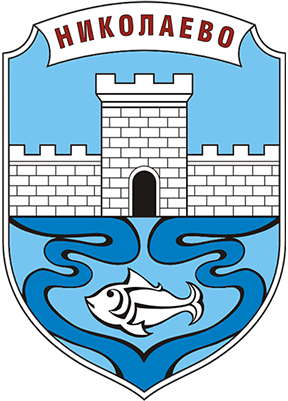 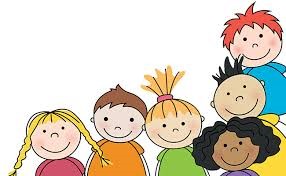    ОБЩИНСКА ПРОГРАМА ЗА ЗАКРИЛА НА ДЕТЕТО 2024г. Общинската програма за закрила на детето 2024г. е разработена  въз основа на целите и принципите на Закона за закрила на детето и Правилникът за неговото прилагане, Конвенция на ООН за правата на детето, Стратегия на европейския съюз за правата на децата 2021-2024г. , Национална програма за превенция на насилието и злоупотребата с деца и подзаконови нормативни актове и национални стратегически документи свързани с осигуряване на правата на децата. Целта на програмата е на базата на утвърдените национални приоритети в областта на закрила на детето, да бъдат определени местните такива, след извършен анализ на специфичните потребности в Общината. Програмата ще спомогне за по-ефективна защита и гаранция на основните права на децата в община Николаево във всички сфери на обществения живот. I. СТРАТЕГИЧЕСКА ЦЕЛ, ПРИОРИТЕТИ, ОПЕРАТИВНИ ЦЕЛИ И ДЕЙНОСТИ ЗА ТЯХНОТО ИЗПЪЛНЕНИЕ • СТРАТЕГИЧЕСКА ЦЕЛ Обединяване и координиране на усилията на общинските и местните държавни органи и неправителствени организации в посока всяко дете от община  Николаево да расте в семейна среда, която е в състояние да му осигури нормално физическо, умствено, нравствено и социалното развитие. • ПРИОРИТЕТИ Намаляване на детската бедност и създаване на условия за социално включване на децата. Осигуряване на равен достъп до качествена предучилищна подготовка и училищно образование на всички деца. Подобряване здравето на децата. Защита на децата от всякакви форми на злоупотреба, насилие и експлоатация. Правораздавателната съдебна система в услуга на детето. Отдих, свободно време и развитие на способностите на детето. Подобряване взаимодействието между институциите, отговорни за дейностите по закрила на детето ОПЕРАТИВНИ ЦЕЛИ И ДЕЙНОСТИ ЗА ИЗПЪЛНЕНИЕТО ИМ           ПРОГРАМА ЗА ДЕТЕТО НА ОБЩИНА НИКОЛАЕВО  –  2024 г. II. ОЧАКВАНИ РЕЗУЛТАТИ 1. Намаляване броя на децата, постъпващи в специализирани институции. 2. Намаляване броя на децата, отглеждани в специализирани институции. 3. Разкриване на качествени и отговарящи на потребностите социални услуги в общността. 4. Превенция на детското здраве.5. Ограничаване броя на децата отпаднали от училище. 6. Проследяване спазването правата на децата. 7. Намаляване броя на децата, извършили престъпления и противообществени прояви. 8. Повишаване на информираността сред децата с цел превенция от насилие и експлоатация. Намаляване броя на децата обект на насилие. 9. Увеличен достъп до услуги за деца - жертви на насилие с цел тяхното възстановяване и социално интегриране. 10. Насърчаване участието на всички деца в културни дейности и дейности за свободното време. III. МОНИТОРИНГ, ОЦЕНЯВАНЕ И ОТЧИТАНЕ 1.Постоянният мониторинг на дейностите по реализиране на оперативните цели се осъществява от община Николаево и Отдел „Закрила на детето”  –  Гурково. 2.Комисията за детето към община Николаево да осъществява текущата практическа дейност по реализиране на програмата и предприема мерки по контрола на изпълнението им. 3.Оценката на изпълнението на програмата да се осъществи на база на предварително проучване от партньорите по реализиране на дейностите. Програмата е изготвена от Комисия за детето към Община Николаево.  ПРИОРИТЕТ І : НАМАЛЯВАНЕ НА ДЕТСКАТА БЕДНОСТ И СЪЗДАВАНЕ НА УСЛОВИЯ ЗА СОЦИАЛНО ВКЛЮЧВАНЕ НА ДЕЦАТА – ПОЛИТИКИ ЗА ПОДКРЕПА НА ДЕТЕТО И СЕМЕЙСТВОТО ПРИОРИТЕТ І : НАМАЛЯВАНЕ НА ДЕТСКАТА БЕДНОСТ И СЪЗДАВАНЕ НА УСЛОВИЯ ЗА СОЦИАЛНО ВКЛЮЧВАНЕ НА ДЕЦАТА – ПОЛИТИКИ ЗА ПОДКРЕПА НА ДЕТЕТО И СЕМЕЙСТВОТО ПРИОРИТЕТ І : НАМАЛЯВАНЕ НА ДЕТСКАТА БЕДНОСТ И СЪЗДАВАНЕ НА УСЛОВИЯ ЗА СОЦИАЛНО ВКЛЮЧВАНЕ НА ДЕЦАТА – ПОЛИТИКИ ЗА ПОДКРЕПА НА ДЕТЕТО И СЕМЕЙСТВОТО ПРИОРИТЕТ І : НАМАЛЯВАНЕ НА ДЕТСКАТА БЕДНОСТ И СЪЗДАВАНЕ НА УСЛОВИЯ ЗА СОЦИАЛНО ВКЛЮЧВАНЕ НА ДЕЦАТА – ПОЛИТИКИ ЗА ПОДКРЕПА НА ДЕТЕТО И СЕМЕЙСТВОТО ПРИОРИТЕТ І : НАМАЛЯВАНЕ НА ДЕТСКАТА БЕДНОСТ И СЪЗДАВАНЕ НА УСЛОВИЯ ЗА СОЦИАЛНО ВКЛЮЧВАНЕ НА ДЕЦАТА – ПОЛИТИКИ ЗА ПОДКРЕПА НА ДЕТЕТО И СЕМЕЙСТВОТО Цел Дейност Отговорни институции финансови средства финансови средства Цел 1. Гарантиране правото на детето да живее в сигурна семейна среда. 1.1. Оказване на съдействие и финансова подкрепа за подобряване жилищните условия и осигуряване на безопасна и сигурна семейна среда въз основа  на извършена оценка на дете в риск..  Срок: 31.12.2024 год. ДСП – ОЗД, Община Николаево Регламентирано подпомагане по ЗСП, ЗЗД и бюджета на община Николаево Регламентирано подпомагане по ЗСП, ЗЗД и бюджета на община Николаево Цел 1. Гарантиране правото на детето да живее в сигурна семейна среда.  1.2. Провеждане на обучителна програма “Училище за родители” във всички общински училища по заявка на училищното ръководство или родители Срок: 31.12.2024 год. .  Училищните настоятелства  директорите, училищенпсихолог, педагогически съветник, МКБППМН    От бюджета на МКБППМН/училища в    От бюджета на МКБППМН/училища в Цел 1. Гарантиране правото на детето да живее в сигурна семейна среда. 1.3. Подкрепа на семействата, в които се отглеждат деца чрез прилагане на нов подход в предоставяне правото на социално подпомагане и социални услуги, въведен в ЗСП и ППЗСП Срок. 31.12.2024 год. Дирекция"Социално подпомагане"  В рамките на утвърдения бюджет на отговорната институция В рамките на утвърдения бюджет на отговорната институция 1.4. Подкрепа на семействата с деца до завършване на средно образование на детето, но не повече от 20 годишна възраст, обвързана с редовното посещаване на училище Срок. 31.12.2024 год. Дирекция"Социално подпомагане"- Гурково;Община Николаево; Директори на училища В рамките на утвърдения бюджет на институция отговорната 1.5 Предприемане на навременни  действия по превенция на изоставянето на дете  съгласно Наредба за условията и реда за осъществяване на мерки за предотвратяване изоставянето на деца и настаняването им в институции, както и за тяхната реинтеграция Срок. 31.12.2024 год. Дирекция"Социално подпомагане" –Гурково, ОЗД. Цел1. Разширяване на профилактичните мерки и превантивните програми с цел гарантиране здравето на 	децата 	чрез 	ранна превенция на рисковете. 1.1. Изнасяне на обучителни лекции от специалисти по училищата за повишаване здравната култура на учениците. Срок на изпълнение: 31.12.2024 г., в рамките на учебната година . 1.1. Изнасяне на обучителни лекции от специалисти по училищата за повишаване здравната култура на учениците. Срок на изпълнение: 31.12.2024 г., в рамките на учебната година . 1.1. Изнасяне на обучителни лекции от специалисти по училищата за повишаване здравната култура на учениците. Срок на изпълнение: 31.12.2024 г., в рамките на учебната година . 1.1. Изнасяне на обучителни лекции от специалисти по училищата за повишаване здравната култура на учениците. Срок на изпълнение: 31.12.2024 г., в рамките на учебната година . 1.1. Изнасяне на обучителни лекции от специалисти по училищата за повишаване здравната култура на учениците. Срок на изпълнение: 31.12.2024 г., в рамките на учебната година . Училищата Координиращ дейността:  РЗИ, Директори на училищата Училищата Координиращ дейността:  РЗИ, Директори на училищата Не се изисква Финансиране   Не се изисква Финансиране   Не се изисква Финансиране   Цел1. Разширяване на профилактичните мерки и превантивните програми с цел гарантиране здравето на 	децата 	чрез 	ранна превенция на рисковете. 1.2 Стимулиране на посещенията при личен лекар с цел профилактични прегледи и имунизации, включително при децата от етническите малцинства. Срок. 31.12.2024 год. 1.2 Стимулиране на посещенията при личен лекар с цел профилактични прегледи и имунизации, включително при децата от етническите малцинства. Срок. 31.12.2024 год. 1.2 Стимулиране на посещенията при личен лекар с цел профилактични прегледи и имунизации, включително при децата от етническите малцинства. Срок. 31.12.2024 год. 1.2 Стимулиране на посещенията при личен лекар с цел профилактични прегледи и имунизации, включително при децата от етническите малцинства. Срок. 31.12.2024 год. 1.2 Стимулиране на посещенията при личен лекар с цел профилактични прегледи и имунизации, включително при децата от етническите малцинства. Срок. 31.12.2024 год. Общопрактикуващи лекари, РЗИ, Община Николаевоо – здравен медиатор.Общопрактикуващи лекари, РЗИ, Община Николаевоо – здравен медиатор.1.3. Реализиране на програми по превенция и контрол на ХИВ/СПИН, хепатит В и С и сексуално предавани болести. Оптимизиране на междуинституционалното сътрудничество в рамките на Координационния механизъм за взаимодействие при работа в случаи на деца в риск от ХИВ, хепатит В, хепатит С и сексуално предавани инфекции. Срок. 31.12.2022 год. 1.3. Реализиране на програми по превенция и контрол на ХИВ/СПИН, хепатит В и С и сексуално предавани болести. Оптимизиране на междуинституционалното сътрудничество в рамките на Координационния механизъм за взаимодействие при работа в случаи на деца в риск от ХИВ, хепатит В, хепатит С и сексуално предавани инфекции. Срок. 31.12.2022 год. 1.3. Реализиране на програми по превенция и контрол на ХИВ/СПИН, хепатит В и С и сексуално предавани болести. Оптимизиране на междуинституционалното сътрудничество в рамките на Координационния механизъм за взаимодействие при работа в случаи на деца в риск от ХИВ, хепатит В, хепатит С и сексуално предавани инфекции. Срок. 31.12.2022 год. РЗИ, Образователни институции, 	    Община Николаево Здравен  медиатор, ОЗД РЗИ, Образователни институции, 	    Община Николаево Здравен  медиатор, ОЗД ПРИОРИТЕТ IV : ЗАЩИТА НА ДЕЦАТА ОТ ВСЯКАКВИ ФОРМИ НА ЗЛОУПОТРЕБА, НАСИЛИПРИОРИТЕТ IV : ЗАЩИТА НА ДЕЦАТА ОТ ВСЯКАКВИ ФОРМИ НА ЗЛОУПОТРЕБА, НАСИЛИПРИОРИТЕТ IV : ЗАЩИТА НА ДЕЦАТА ОТ ВСЯКАКВИ ФОРМИ НА ЗЛОУПОТРЕБА, НАСИЛИПРИОРИТЕТ IV : ЗАЩИТА НА ДЕЦАТА ОТ ВСЯКАКВИ ФОРМИ НА ЗЛОУПОТРЕБА, НАСИЛИПРИОРИТЕТ IV : ЗАЩИТА НА ДЕЦАТА ОТ ВСЯКАКВИ ФОРМИ НА ЗЛОУПОТРЕБА, НАСИЛИЕ И ЕКСПЛОАТАЦИЯ. ПРЕ И ЕКСПЛОАТАЦИЯ. ПРАВОРАЗДАВАТЕЛНАТА СЪДЕБНА ЗДАВАТЕЛНАТА СЪДЕБНА ЗДАВАТЕЛНАТА СЪДЕБНА СИСТЕМА В УСЛУГА НА СИСТЕМА В УСЛУГА НА СИСТЕМА В УСЛУГА НА СИСТЕМА В УСЛУГА НА СИСТЕМА В УСЛУГА НА ДЕТЕТО.  ДЕТЕТО.  ДЕТЕТО.  Цел Цел Дейност Дейност Дейност Отговорни институции Отговорни институции Отговорни институции финансови средства финансови средства финансови средства 	Цел 1. 	Повишаване ефективността на закрилата на непридружени деца, деца - бежанци и имигранти  Цел2. Разширяване на профилактичните мерки чрез ранна превенция на рисковете 	Цел 1. 	Повишаване ефективността на закрилата на непридружени деца, деца - бежанци и имигранти  Цел2. Разширяване на профилактичните мерки чрез ранна превенция на рисковете 	Цел 1. 	Повишаване ефективността на закрилата на непридружени деца, деца - бежанци и имигранти  Цел2. Разширяване на профилактичните мерки чрез ранна превенция на рисковете Разработване на модели на превантивни програми в областта на трафика на хора, като част от училищните и извънучилищните форми.  Срок. 31.12.2024 год. Община Николаево; МКБППМН; Община Николаево; МКБППМН; Община Николаево; МКБППМН; Община Николаево; МКБППМН; В рамките на утвърдения бюджет В рамките на утвърдения бюджет В рамките на утвърдения бюджет 	Цел 1. 	Повишаване ефективността на закрилата на непридружени деца, деца - бежанци и имигранти  Цел2. Разширяване на профилактичните мерки чрез ранна превенция на рисковете 	Цел 1. 	Повишаване ефективността на закрилата на непридружени деца, деца - бежанци и имигранти  Цел2. Разширяване на профилактичните мерки чрез ранна превенция на рисковете 	Цел 1. 	Повишаване ефективността на закрилата на непридружени деца, деца - бежанци и имигранти  Цел2. Разширяване на профилактичните мерки чрез ранна превенция на рисковете 2.1.  Оказване на ефективна подкрепа и успешно разрешаване на случаите от действащия общински междуведомствен мултидисциплинарен екип за взаимодействие и координиране на работата при случаи на деца, жертви на насилие или в риск от насилие и при кризисна интервенция на деца и семействата им. 	Срок: 31.12.2024 год. 	 Общински 	междуведомствен мултидисциплинарен екип Общински 	междуведомствен мултидисциплинарен екип Общински 	междуведомствен мултидисциплинарен екип Общински 	междуведомствен мултидисциплинарен екип От бюджета на АСП и община Николаево От бюджета на АСП и община Николаево От бюджета на АСП и община Николаево 2.2. Осъществяване на мониторинг за спазване на специализирана закрила на деца на обществени места на територията на община Николаево, в изпълнение на Наредбата за закрила на децата на обществени места и Наредба №1 на ОбА. Срок: 31.12.2024г. Община Николаево, РУ - Николаево, ОЗД Координиращ дейността: Община Николаево, РУ - Николаево, ОЗД Координиращ дейността: Община Николаево, РУ - Николаево, ОЗД Координиращ дейността: Община Николаево, РУ - Николаево, ОЗД Координиращ дейността: Не се изисква финансиране. Не се изисква финансиране. Не се изисква финансиране. 2.3. Работа с училищните настоятелства, училищните ръководства, училищните комисии за БППМН и МКБППМН по превенция на детската  престъпност. Срок: 31.12.2024 г., в рамките на учебната година. 	МКБППМН, 	РУ 	“Полиция”, училищата, ОЗД Координиращ дейността: МКБППМН, 	ОбСНВ 	– гр.Николаево 	МКБППМН, 	РУ 	“Полиция”, училищата, ОЗД Координиращ дейността: МКБППМН, 	ОбСНВ 	– гр.Николаево 	МКБППМН, 	РУ 	“Полиция”, училищата, ОЗД Координиращ дейността: МКБППМН, 	ОбСНВ 	– гр.Николаево 	МКБППМН, 	РУ 	“Полиция”, училищата, ОЗД Координиращ дейността: МКБППМН, 	ОбСНВ 	– гр.Николаево Не се изисква финансиране2.4. Провеждане на презентации за средношколци и родители от експерт на Общински център по наркотични вещества . Срок: 31.12.2024 г. 	МКБППМН, 	РУ 	“Полиция”, училищата, ОЗД Координиращ дейността: МКБППМН, 	ОбСНВ 	– гр.Николаево 	МКБППМН, 	РУ 	“Полиция”, училищата, ОЗД Координиращ дейността: МКБППМН, 	ОбСНВ 	– гр.Николаево 	МКБППМН, 	РУ 	“Полиция”, училищата, ОЗД Координиращ дейността: МКБППМН, 	ОбСНВ 	– гр.Николаево 	МКБППМН, 	РУ 	“Полиция”, училищата, ОЗД Координиращ дейността: МКБППМН, 	ОбСНВ 	– гр.Николаево 	От 	утвърден МКБППМН бюджет на 2.5. Провеждане на кампания по превенция на насилието в училищата. Срок: 31.12.2024г., в рамките на учебната година Училищата и читалищата, РУ – гр. Николаево, МКБППМН. Училищата и читалищата, РУ – гр. Николаево, МКБППМН. Училищата и читалищата, РУ – гр. Николаево, МКБППМН. Училищата и читалищата, РУ – гр. Николаево, МКБППМН. Не се изисква Не се изисква Не се изисква 2.6. Провеждане на „Лятна детска полицейска школа”. Срок: м. юни – м. юли 2024г. РУ -Николаево, МКБППМН Не се изисква финансиране 2.7. Запознаване на ученици от начален и прогимназиален етап с правата на дето и правата на децата в съда. Срок: 31.12.2024 г. в рамките на учебната година. Училища, МКБППМН Не се изисква финансиране ПРИОРИТЕТ V : ОТДИХ, СВОБОДНО ВРЕМЕ И РАЗВИТИЕ НА СПОСОБНОСТИТЕ НА ДЕТЕТО ПРИОРИТЕТ V : ОТДИХ, СВОБОДНО ВРЕМЕ И РАЗВИТИЕ НА СПОСОБНОСТИТЕ НА ДЕТЕТО Цел Дейност Отговорни институции финансови средства Цел.1Осмисляне на свободното време на учениците чрез включване в клубове в областта на науката, изкуствата и спорта и осигуряване на  равен достъп и  възможност за участие на всички деца. Цел.2  Достъп до спортни и занимателни услуги  за деца с увреждания. 2.1. Реализиране на годишните програми на клубовете към община Николаево,  училищата и читалищата на територията на общината. Срок: Съгласно изготвените календарни планове. Община Николаево, училищата, читалищата. От бюджета на  Съответните институции Цел.1Осмисляне на свободното време на учениците чрез включване в клубове в областта на науката, изкуствата и спорта и осигуряване на  равен достъп и  възможност за участие на всички деца. Цел.2  Достъп до спортни и занимателни услуги  за деца с увреждания. 2.3. Организиране на отборни дейности и мероприятия за деца с увреждания съвместно с Общински клубове,Срок: 31.12.2024 г. Община Николаево, Не се изисква финансиране Цел 3. Насърчаване на деца с изявени дарби. 3.1. Популяризиране сред децата и родителите на Програмата на мерките за закрила на деца с изявени дарби за 2024 г.  Информация по местните медии.  Срок: м. април  2024 год. Училищата, училищните настоятелства Не се изисква финансиране Цел 3. Насърчаване на деца с изявени дарби. 3.2. Насърчаване на даровитите деца от община Николаево, връчване на награди, отпускане на парични помощи. Срок: 31.12.2024 г. Община Николаево, училищата  Координиращ дейността:  От 	бюджета 	на 	община Николаево Цел 3. Насърчаване на деца с изявени дарби. 3.3. Да се популяризират успехите на талантливите деца чрез социалните мрежи и партньорски  медии. Срок: 31.12.2024 г. Община Николаево, училищата, МКБППМН Не се изисква финансиране 